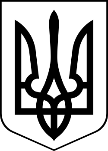 МЕНСЬКА МІСЬКА РАДА(п’ятнадцята сесія восьмого скликання)РІШЕННЯ22 грудня 2021 року	м.Мена	№930Про ліквідацію юридичної особи Слобідська загальноосвітня школа І-ІІ ступенів Менської міської ради Менського району Чернігівської областіЗ метою оптимізації мережі закладів освіти Менської міської територіальної громади, враховуючи неукомплектованість класів закладу освіти, керуючись Законами України «Про освіту», «Про повну загальну середню освіту», ст.ст.104,105,110,111 Цивільного Кодексу України, ст.ст.15, 17 Закону України «Про державну реєстрацію юридичних осіб, фізичних осіб-підприємців та громадських формувань», враховуючи рішення  дев’ятої сесії сьомого скликання Менської міської ради Менського району Чернігівської області від 30 грудня 2017 року «Про прийняття зі спільної власності територіальних громад сіл, селищ, міста Менського району у комунальну власність Менської міської об’єднаної територіальної громади окремих юридичних осіб публічного права»,  ст.26 Закону України «Про місцеве самоврядування в Україні», Менська міська радаВИРІШИЛА: Припинити діяльність юридичної особи Слобідської загальноосвітньої школи І-ІІ ступенів Менської міської ради Менського району Чернігівської області  (код ЄДРПОУ 33322283), юридична адреса: 15651, Чернігівська область, Менський район, с.Слобідка, вул.Шкільна,3 , шляхом ліквідації.Створити ліквідаційну комісію з припинення юридичної особи - Слобідська загальноосвітня школа І-ІІ ступенів Менської міської ради Менського району Чернігівської області у складі згідно з додатком до даного рішення - додається.Встановити, що претензії кредиторів направлятимуться за місцем знаходження ліквідаційної комісії (м. Мена, вул. Титаренка Сергія,7) шляхом оформлення грошових або майнових вимог у письмовій формі з додаванням підтверджуючих документів у порядку, визначеному чинним законодавством, упродовж 2 місяців з дня опублікування повідомлення про рішення щодо припинення юридичної особи на офіційному сайті у сфері державної реєстрації юридичних осіб та фізичних осіб-підприємців. Ліквідаційній комісії вжити всіх необхідних заходів, пов’язаних із проведенням процедури ліквідації юридичної особи, у тому числі:голові ліквідаційної комісії у встановлені законодавством строки повідомити орган, який вносить до Єдиного державного реєстру юридичних осіб та фізичних осіб-підприємців, відомості про перебування юридичної особи - Слобідська загальноосвітня школа І-ІІ ступенів Менської міської ради Менського району Чернігівської області у процесі ліквідації;забезпечити попередження працівників про наступне вивільнення у зв’язку з ліквідацією закладу дошкільної освіти відповідно до вимог чинного законодавства про працю;після закінчення строку для пред’явлення вимог кредиторами скласти проміжний ліквідаційний баланс та подати його на затвердження Менській міській раді;після завершення розрахунків з кредиторами скласти остаточний ліквідаційний баланс та подати його на затвердження Менській міській раді.Архівні справи з основної діяльності, строки тимчасового зберігання яких ще не закінчилися, документи, не завершені в діловодстві, а також документи з кадрових питань (особового складу)  Слобідської загальноосвітньої школи І-ІІ ступенів Менської міської ради Менського району Чернігівської області (що припиняється) передаються Відділу освіти Менської міської ради, як органу вищого рівня, для зберігання та подальшого використання відповідно до чинного законодавства, в тому числі з метою видачі архівних довідок.Для державної реєстрації припинення юридичної особи - Слобідської загальноосвітньої школи І-ІІ ступенів Менської міської ради Менського району Чернігівської області, Відділ освіти Менської міської ради (як архівна установа – орган вищого рівня Слобідської ЗОШ І-ІІ ст.)  видає довідку про прийняття документів відповідно до підпункту 8 пункту  3 розділу ХVПравил організації діловодства та архівного зберігання документів у державних органах, органах місцевого самоврядування, на підприємствах, в установах і організаціях, затверджених наказом Міністерства юстиції України 18.06.2015 № 1000/5.»6. Контроль за виконанням рішення покласти на постійну комісію міської ради з питань охорони здоров’я, соціального захисту населення, освіти, культури, молоді, фізкультури і спорту та заступника міського голови з питань діяльності виконавчих органів ради Прищепу В.В.Міський голова	Геннадій ПРИМАКОВДодаток до рішення 15 сесії Менської міської ради 8 скликання 22 грудня 2021 року № 930Склад ліквідаційної комісії з припинення юридичної особи Слобідська загальноосвітня школа І-ІІ ступенів Менської міської ради Менського району Чернігівської областіЛюшина Вікторія Леонідівна – заступник начальника відділу освіти Менської міської ради, голова комісії, ІПН *********.Чуб Тетяна Володимирівна – заступник головного бухгалтера централізованої бухгалтерії відділу освіти Менської міської ради, заступник голови комісії, ІПН *********. Федорченка Сніжана Володимирівна – головний спеціаліст відділу освіти Менської міської ради, секретар комісії, ІПН *********.Члени комісії:Прилипко Наталія Василівна – юрисконсульт відділу освіти Менської міської ради, ІПН *********.Чухно Наталія Леонідівна – сторож Слобідської загальноосвітньої школи І-ІІ ступенів Менської міської ради Менського району Чернігівської області, ІПН *********.